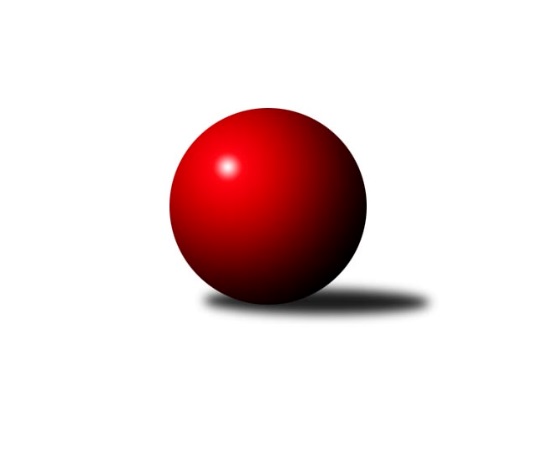 Č.18Ročník 2012/2013	16.3.2013Nejlepšího výkonu v tomto kole: 3242 dosáhlo družstvo: KK Slovan Rosice2. KLZ B 2012/2013Výsledky 18. kolaSouhrnný přehled výsledků:KK Slovan Rosice	- KK Vyškov	5:3	3242:3200	16.5:7.5	16.3.TJ Sokol KARE Luhačovice ˝B˝	- HKK Olomouc	2:6	2993:3098	9.0:15.0	16.3.TJ Sokol Vracov	- KK Mor.Slávia Brno	2:6	2915:3053	10.0:14.0	16.3.KK Šumperk	- TJ Jiskra Otrokovice	6:2	2922:2873	15.5:8.5	16.3.KC Zlín	- HKK Olomouc ˝B˝	5:3	3023:2937	15.5:8.5	16.3.Tabulka družstev:	1.	KC Zlín	16	12	0	4	76.0 : 52.0 	223.0 : 161.0 	 3083	24	2.	KK Mor.Slávia Brno	17	12	0	5	81.5 : 54.5 	221.5 : 186.5 	 3012	24	3.	KK Slovan Rosice	17	12	0	5	77.0 : 59.0 	218.5 : 189.5 	 3054	24	4.	KK PSJ Jihlava	16	11	1	4	75.5 : 52.5 	196.0 : 188.0 	 3044	23	5.	KK Šumperk	17	9	1	7	86.0 : 50.0 	236.0 : 172.0 	 3037	19	6.	KK Vyškov	16	8	0	8	66.0 : 62.0 	194.5 : 189.5 	 3077	16	7.	TJ Jiskra Otrokovice	16	7	0	9	61.5 : 66.5 	180.0 : 204.0 	 3004	14	8.	TJ Sokol Vracov	16	7	0	9	55.0 : 73.0 	174.5 : 209.5 	 2955	14	9.	HKK Olomouc	17	5	0	12	49.0 : 87.0 	182.0 : 226.0 	 2953	10	10.	HKK Olomouc ˝B˝	16	3	1	12	51.5 : 76.5 	178.0 : 206.0 	 3004	7	11.	TJ Sokol KARE Luhačovice ˝B˝	16	2	1	13	41.0 : 87.0 	156.0 : 228.0 	 2913	5Podrobné výsledky kola:	 KK Slovan Rosice	3242	5:3	3200	KK Vyškov	Lenka Bružová	147 	 133 	 142 	131	553 	 3.5:0.5 	 476 	 147	110 	 100	119	Zuzana Štěrbová	Šárka Palková	133 	 116 	 135 	147	531 	 2:2 	 587 	 132	161 	 131	163	Lenka Pernikářová	Renata Svobodová	119 	 138 	 135 	131	523 	 2:2 	 531 	 129	136 	 137	129	Jana Vejmolová	Hana Veselá	139 	 133 	 131 	149	552 	 2:2 	 555 	 159	130 	 140	126	Monika Tilšerová	Andrea Axmanová	121 	 145 	 144 	136	546 	 4:0 	 504 	 117	116 	 140	131	Pavla Fialová	Magda Winterová	135 	 136 	 142 	124	537 	 3:1 	 547 	 132	132 	 138	145	Lenka Gordíkovározhodčí: Nejlepší výkon utkání: 587 - Lenka Pernikářová	 TJ Sokol KARE Luhačovice ˝B˝	2993	2:6	3098	HKK Olomouc	Hana Krajíčková	115 	 129 	 119 	132	495 	 2:2 	 524 	 135	124 	 144	121	Marie Chmelíková	Jana Malaníková	118 	 137 	 133 	126	514 	 1:3 	 517 	 134	116 	 134	133	Hana Malíšková	Monika Hubíková *1	104 	 116 	 122 	116	458 	 0:4 	 514 	 117	119 	 140	138	Denisa Hamplová	Andrea Černochová	127 	 112 	 142 	132	513 	 3:1 	 509 	 123	145 	 112	129	Kateřina Bajerová	Zdenka Svobodová	125 	 133 	 129 	122	509 	 1:3 	 536 	 116	140 	 133	147	Anna Kuběnová	Ludmila Pančochová	136 	 128 	 137 	103	504 	 2:2 	 498 	 138	102 	 125	133	Alena Machalíčkovározhodčí: střídání: *1 od 91. hodu Helena KonečnáNejlepší výkon utkání: 536 - Anna Kuběnová	 TJ Sokol Vracov	2915	2:6	3053	KK Mor.Slávia Brno	Kristýna Kuchynková	110 	 95 	 114 	111	430 	 1:3 	 486 	 116	130 	 112	128	Monika Rusňáková	Hana Beranová	122 	 122 	 133 	116	493 	 1:3 	 504 	 126	117 	 142	119	Monika Smutná	Michaela Zajacová	135 	 143 	 122 	124	524 	 3:1 	 478 	 113	116 	 121	128	Pavlína Březinová	Markéta Ptáčková	129 	 127 	 119 	133	508 	 2:2 	 523 	 123	126 	 125	149	Iva Rosendorfová	Mariana Kreuzingerová	131 	 128 	 122 	126	507 	 3:1 	 515 	 128	123 	 142	122	Lenka Kričinská	Monika Niklová	108 	 108 	 119 	118	453 	 0:4 	 547 	 134	129 	 142	142	Romana Sedlářovározhodčí: Nejlepší výkon utkání: 547 - Romana Sedlářová	 KK Šumperk	2922	6:2	2873	TJ Jiskra Otrokovice	Kateřina Bezdíčková	136 	 115 	 110 	126	487 	 3:1 	 485 	 127	128 	 109	121	Barbora Divílková ml. ml.	Marie Effenbergerová	119 	 120 	 114 	125	478 	 3.5:0.5 	 456 	 117	118 	 114	107	Renata Mikulcová st.	Vendula Mederová	131 	 120 	 129 	120	500 	 4:0 	 444 	 118	103 	 122	101	Zuzana Ančincová	Markéta Straková	143 	 106 	 130 	126	505 	 2:2 	 478 	 101	134 	 132	111	Jana Bednaříková	Bedřiška Šrotová	98 	 114 	 119 	126	457 	 1:3 	 513 	 138	130 	 132	113	Barbora Divílková st.	Kateřina Petková	114 	 106 	 145 	130	495 	 2:2 	 497 	 127	121 	 127	122	Martina Ančincovározhodčí: Nejlepší výkon utkání: 513 - Barbora Divílková st.	 KC Zlín	3023	5:3	2937	HKK Olomouc ˝B˝	Jaroslava Matějíčková	137 	 125 	 110 	116	488 	 2:2 	 513 	 136	117 	 135	125	Andrea Tatoušková	Bohdana Jankových	146 	 138 	 136 	137	557 	 4:0 	 447 	 125	104 	 111	107	Jaromíra Škrobová	Ivana Pitronová	127 	 120 	 137 	121	505 	 4:0 	 463 	 120	112 	 113	118	Věra Zmitková	Hana Kubáčková	124 	 112 	 125 	125	486 	 2:2 	 490 	 116	126 	 120	128	Jaroslava Havranová	Šárka Nováková	137 	 126 	 119 	104	486 	 1:3 	 523 	 127	144 	 127	125	Eliška Dokoupilová	Lenka Menšíková	112 	 129 	 123 	137	501 	 2.5:1.5 	 501 	 123	120 	 123	135	Libuše Mrázovározhodčí: Nejlepší výkon utkání: 557 - Bohdana JankovýchPořadí jednotlivců:	jméno hráče	družstvo	celkem	plné	dorážka	chyby	poměr kuž.	Maximum	1.	Karolína Doubková 	KK PSJ Jihlava	538.83	361.8	177.0	5.1	8/9	(588)	2.	Barbora Divílková  st.	TJ Jiskra Otrokovice	538.17	355.6	182.5	3.2	8/8	(586)	3.	Andrea Axmanová 	KK Slovan Rosice	536.43	357.9	178.5	5.1	7/8	(560)	4.	Bohdana Jankových 	KC Zlín	536.14	354.3	181.9	2.4	8/8	(590)	5.	Jana Račková 	KK PSJ Jihlava	532.81	355.9	176.9	3.2	8/9	(576)	6.	Jana Vejmolová 	KK Vyškov	528.56	351.1	177.4	5.3	7/8	(567)	7.	Lenka Pernikářová 	KK Vyškov	526.95	368.2	158.8	5.8	8/8	(587)	8.	Kateřina Petková 	KK Šumperk	526.55	358.7	167.8	6.1	7/8	(565)	9.	Magda Winterová 	KK Slovan Rosice	524.05	357.3	166.8	4.0	7/8	(584)	10.	Eliška Dokoupilová 	HKK Olomouc ˝B˝	521.78	355.2	166.6	7.1	8/8	(559)	11.	Andrea Tatoušková 	HKK Olomouc ˝B˝	520.11	355.6	164.5	6.2	8/8	(539)	12.	Ivana Pitronová 	KC Zlín	517.94	360.0	157.9	5.6	6/8	(547)	13.	Jaroslava Matějíčková 	KC Zlín	517.51	350.5	167.0	5.7	7/8	(563)	14.	Lenka Bružová 	KK Slovan Rosice	516.36	352.6	163.8	6.4	6/8	(556)	15.	Ludmila Pančochová 	TJ Sokol KARE Luhačovice ˝B˝	515.93	351.7	164.2	5.0	9/9	(554)	16.	Anna Kuběnová 	HKK Olomouc	515.83	344.7	171.1	7.3	9/9	(546)	17.	Romana Sedlářová 	KK Mor.Slávia Brno	515.00	350.4	164.6	4.6	10/10	(552)	18.	Monika Rusňáková 	KK Mor.Slávia Brno	514.99	354.3	160.7	7.5	10/10	(566)	19.	Monika Anderová 	KK Vyškov	514.96	349.1	165.8	6.6	6/8	(570)	20.	Hana Veselá 	KK Slovan Rosice	514.90	350.3	164.6	7.8	6/8	(558)	21.	Lucie Trávníčková 	KK Vyškov	514.61	352.5	162.1	8.2	7/8	(552)	22.	Barbora Divílková ml.  ml.	TJ Jiskra Otrokovice	513.77	354.0	159.8	8.2	8/8	(543)	23.	Hana Malíšková 	HKK Olomouc	512.04	349.5	162.5	4.6	9/9	(553)	24.	Markéta Ptáčková 	TJ Sokol Vracov	511.36	345.7	165.7	6.2	9/9	(552)	25.	Jaroslava Havranová 	HKK Olomouc ˝B˝	511.32	350.4	161.0	6.3	8/8	(575)	26.	Kateřina Bezdíčková 	KK Šumperk	510.14	343.8	166.3	4.6	7/8	(578)	27.	Ludmila Mederová 	KK Šumperk	509.25	347.7	161.5	6.6	7/8	(529)	28.	Vendula Mederová 	KK Šumperk	508.16	347.9	160.2	5.8	7/8	(588)	29.	Eva Rosendorfská 	KK PSJ Jihlava	507.78	353.9	153.9	7.3	9/9	(542)	30.	Lenka Menšíková 	KC Zlín	507.71	350.1	157.6	5.8	7/8	(565)	31.	Monika Tilšerová 	KK Vyškov	507.00	350.0	157.0	8.8	8/8	(558)	32.	Iva Rosendorfová 	KK Mor.Slávia Brno	506.97	349.7	157.3	6.9	10/10	(572)	33.	Martina Ančincová 	TJ Jiskra Otrokovice	506.45	346.7	159.7	7.4	8/8	(540)	34.	Zdenka Svobodová 	TJ Sokol KARE Luhačovice ˝B˝	505.78	347.4	158.3	7.9	9/9	(553)	35.	Hana Kubáčková 	KC Zlín	505.59	349.7	155.9	6.5	8/8	(545)	36.	Libuše Mrázová 	HKK Olomouc ˝B˝	505.42	349.1	156.3	8.5	8/8	(568)	37.	Lenka Habrová 	KK PSJ Jihlava	504.67	349.8	154.9	7.5	9/9	(560)	38.	Marie Effenbergerová 	KK Šumperk	504.30	349.7	154.6	7.4	8/8	(542)	39.	Marie Chmelíková 	HKK Olomouc	499.75	341.0	158.7	10.5	8/9	(539)	40.	Mariana Kreuzingerová 	TJ Sokol Vracov	498.66	341.8	156.9	6.9	8/9	(555)	41.	Jana Malaníková 	TJ Sokol KARE Luhačovice ˝B˝	497.69	346.8	150.9	8.0	7/9	(554)	42.	Hana Beranová 	TJ Sokol Vracov	497.41	341.6	155.9	9.1	9/9	(558)	43.	Renata Svobodová 	KK Slovan Rosice	496.33	336.9	159.5	7.0	8/8	(533)	44.	Žaneta Pávková 	KK Slovan Rosice	495.75	342.0	153.7	10.2	6/8	(532)	45.	Michaela Zajacová 	TJ Sokol Vracov	495.51	345.1	150.4	7.0	9/9	(555)	46.	Markéta Straková 	KK Šumperk	494.33	340.2	154.2	9.1	7/8	(543)	47.	Jana Bednaříková 	TJ Jiskra Otrokovice	492.63	339.8	152.8	7.9	7/8	(517)	48.	Pavlína Březinová 	KK Mor.Slávia Brno	492.43	338.7	153.7	10.0	9/10	(550)	49.	Lenka Kričinská 	KK Mor.Slávia Brno	491.19	337.3	153.9	7.8	9/10	(576)	50.	Zuzana Štěrbová 	KK Vyškov	490.91	340.6	150.3	9.4	8/8	(526)	51.	Šárka Vacková 	KK PSJ Jihlava	488.36	343.1	145.3	8.2	9/9	(561)	52.	Hana Konečná 	TJ Sokol KARE Luhačovice ˝B˝	487.64	339.7	147.9	9.4	9/9	(538)	53.	Věra Zmitková 	HKK Olomouc ˝B˝	486.38	338.7	147.7	9.4	8/8	(518)	54.	Zuzana Ančincová 	TJ Jiskra Otrokovice	485.76	348.1	137.6	10.7	7/8	(517)	55.	Denisa Hamplová 	HKK Olomouc	482.38	336.4	145.9	10.6	8/9	(539)	56.	Dana Bartolomeu 	TJ Jiskra Otrokovice	482.04	337.5	144.6	9.0	7/8	(513)	57.	Dana Fišerová 	KK PSJ Jihlava	478.82	338.7	140.1	10.2	7/9	(532)	58.	Kateřina Bajerová 	HKK Olomouc	477.87	337.9	140.0	12.8	6/9	(518)	59.	Monika Niklová 	TJ Sokol Vracov	474.83	332.6	142.2	11.2	9/9	(525)	60.	Šárka Tögelová 	HKK Olomouc	473.64	329.8	143.9	11.6	7/9	(514)	61.	Hana Krajíčková 	TJ Sokol KARE Luhačovice ˝B˝	471.56	336.4	135.2	13.3	9/9	(518)	62.	Kristýna Kuchynková 	TJ Sokol Vracov	470.48	331.4	139.1	12.9	6/9	(519)		Petra Valíková 	KK PSJ Jihlava	558.75	363.0	195.8	4.8	1/9	(576)		Veronika Brychtová 	KK PSJ Jihlava	536.00	368.0	168.0	9.0	2/9	(565)		Lenka Gordíková 	KK Vyškov	535.75	360.8	175.0	4.6	4/8	(555)		Andrea Černochová 	TJ Sokol KARE Luhačovice ˝B˝	532.25	355.8	176.5	3.5	1/9	(569)		Hana Kropáčová 	HKK Olomouc ˝B˝	528.00	363.0	165.0	4.0	1/8	(528)		Ivana Wagnerová 	KK Vyškov	519.33	345.3	174.0	7.3	1/8	(565)		Monika Hubíková 	TJ Sokol KARE Luhačovice ˝B˝	516.50	353.5	163.0	10.0	2/9	(527)		Silvie Vaňková 	HKK Olomouc	508.75	348.4	160.4	8.5	2/9	(540)		Eliška Kubáčková 	KC Zlín	508.50	344.8	163.8	3.3	4/8	(526)		Jitka Žáčková 	KK Mor.Slávia Brno	507.00	349.0	158.0	6.0	1/10	(507)		Šárka Nováková 	KC Zlín	503.82	338.6	165.3	8.3	4/8	(583)		Šárka Palková 	KK Slovan Rosice	502.15	349.8	152.3	8.6	5/8	(562)		Marta Kuběnová 	KC Zlín	500.50	341.3	159.2	7.3	3/8	(537)		Monika Smutná 	KK Mor.Slávia Brno	500.33	338.6	161.8	8.6	6/10	(550)		Marcela Krčová 	HKK Olomouc ˝B˝	500.00	343.0	157.0	8.0	1/8	(500)		Michaela Slavětínská 	KK Mor.Slávia Brno	499.92	338.7	161.3	9.3	6/10	(546)		Petra Klaudová 	KK Slovan Rosice	497.72	343.8	153.9	9.7	5/8	(551)		Hana Likavcová 	KK Šumperk	496.06	344.1	151.9	9.2	4/8	(530)		Kristýna Becherová 	TJ Sokol Vracov	492.67	335.2	157.5	9.5	5/9	(538)		Marie Hnilicová 	KC Zlín	491.13	333.9	157.3	8.6	4/8	(519)		Martina Konečná 	TJ Sokol KARE Luhačovice ˝B˝	489.00	330.0	159.0	9.0	1/9	(489)		Pavla Fialová 	KK Vyškov	489.00	343.5	145.5	11.5	2/8	(504)		Bedřiška Šrotová 	KK Šumperk	488.17	341.9	146.3	6.8	4/8	(518)		Michaela Šimková 	HKK Olomouc ˝B˝	487.80	329.1	158.7	11.0	3/8	(503)		Alena Machalíčková 	HKK Olomouc	485.40	348.5	136.9	11.1	5/9	(516)		Eva Doubková 	KK PSJ Jihlava	480.89	324.7	156.2	9.1	3/9	(528)		Martina Klaudová 	KK Slovan Rosice	474.00	338.0	136.0	12.5	2/8	(506)		Dita Trochtová 	KC Zlín	473.00	323.0	150.0	12.0	1/8	(473)		Renata Mikulcová  st.	TJ Jiskra Otrokovice	471.42	322.3	149.1	10.3	4/8	(513)		Radka Šindelářová 	KK Mor.Slávia Brno	470.00	343.0	127.0	11.5	2/10	(506)		Bohuslava Fajdeková 	HKK Olomouc ˝B˝	469.00	340.0	129.0	15.0	1/8	(469)		Jaromíra Škrobová 	HKK Olomouc ˝B˝	455.50	323.0	132.5	14.5	2/8	(464)		Olga Sedlářová 	KK Šumperk	453.00	319.0	134.0	10.5	1/8	(468)		Helena Konečná 	TJ Sokol KARE Luhačovice ˝B˝	445.00	312.2	132.8	12.8	5/9	(485)		Vladimíra Koláčková 	TJ Sokol KARE Luhačovice ˝B˝	434.00	305.0	129.0	14.0	1/9	(434)		Jana Mikulcová 	TJ Sokol KARE Luhačovice ˝B˝	426.83	308.4	118.4	16.2	3/9	(490)		Veronika Řezníčková 	HKK Olomouc ˝B˝	421.50	316.0	105.5	19.8	2/8	(462)Sportovně technické informace:Starty náhradníků:registrační číslo	jméno a příjmení 	datum startu 	družstvo	číslo startu
Hráči dopsaní na soupisku:registrační číslo	jméno a příjmení 	datum startu 	družstvo	Program dalšího kola:19. kolo23.3.2013	so	10:00	KK Vyškov - KK Šumperk	23.3.2013	so	14:00	HKK Olomouc ˝B˝ - TJ Sokol KARE Luhačovice ˝B˝	23.3.2013	so	14:00	HKK Olomouc - TJ Sokol Vracov	23.3.2013	so	14:00	KK Mor.Slávia Brno - KK PSJ Jihlava	23.3.2013	so	15:00	TJ Jiskra Otrokovice - KC Zlín	Nejlepší šestka kola - absolutněNejlepší šestka kola - absolutněNejlepší šestka kola - absolutněNejlepší šestka kola - absolutněNejlepší šestka kola - dle průměru kuželenNejlepší šestka kola - dle průměru kuželenNejlepší šestka kola - dle průměru kuželenNejlepší šestka kola - dle průměru kuželenNejlepší šestka kola - dle průměru kuželenPočetJménoNázev týmuVýkonPočetJménoNázev týmuPrůměr (%)Výkon4xLenka PernikářováVyškov A5874xLenka PernikářováVyškov A112.635876xBohdana JankovýchZlín5578xBohdana JankovýchZlín112.555573xMonika TilšerováVyškov A5551xRomana SedlářováMS Brno110.025472xLenka BružováRosice5533xMonika TilšerováVyškov A106.495552xHana VeseláRosice5521xLenka BružováRosice106.115531xRomana SedlářováMS Brno5471xHana VeseláRosice105.92552